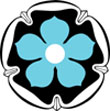 Lohjan Maanpuolustusnaiset ry 					ESITYSLISTASÄÄNTÖMÄÄRÄINEN SYYSKOKOUSAika: 	Tiistai 3.10.2023 klo 18Paikka:	Lohjan Reserviupseerikerho, Suurlohjankatu 31 F, Lohja	ESITYSLISTAKokouksen avausKokouksen puheenjohtajan ja sihteerin valintaPöytäkirjantarkastajien (2) ja ääntenlaskijoiden (2) valintaKokouksen laillisuus ja päätösvaltaisuusTyöjärjestyksen hyväksyminenVuoden 2024 toimintasuunnitelman vahvistaminenJäsenmaksun suuruuden vahvistaminen vuodelle 2024Vuoden 2024 talousarvion vahvistaminenHallituksen jäsenten lukumäärästä päättäminenHallituksen puheenjohtajan ja varapuheenjohtajan valintaHallituksen muiden jäsenten valintaVuoden 2024 toiminnan- (1) ja varatoiminnantarkastajan (1) valintaEdustajien valinta Maanpuolustusnaisten Uudenmaan piirin hallitukseenVirallisen edustajan ja varaedustajan valinta Maanpuolustusnaisten Liiton syyskokoukseen 2024Kokouskutsujen ja muiden tiedonantojen ilmoittaminen jäsenilleMuut asiatKokouksen päättäminen